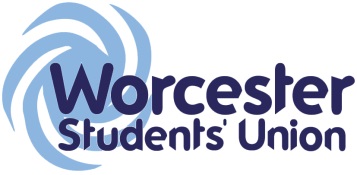 Executive Officer Report to Student CouncilOfficer Name / Role: Wesley Hudson - PresidentDate of report:  01/12/15What work have you been undertaking towards your objectives since the last meeting? Please limit this to 5 items.The “Don’t Rent Yet” campaign ran very well. On Thursday 29th 90 students were spoken to and due to it being an open day only 35 on Friday 30th.WorcTV is coming along tremendously; I have also been assigned to work on their health segment on the show to promote healthy living whilst at University. Working with the Pro-Vice Chancellor of Business and Development on developing more work based projects and modules across institutions. To help students gain work experience and personal development. Lewis and I have arranged meetings with our partner colleges in Cornwall and also Warwickshire College.Helped Debbie (Mature Students Officer) in planning inclusive events for mature students. What progress have you made on actions you have been mandated by Student Council to carry out?I recently met with Claire Perkins who updated me on the situation regarding accommodation for students who want to do a semester abroad. I have emailed the Academic Registrar with the changes made to the Student Charter. I am awaiting a response. List up to 5 other duties of note have you been carrying out within your role and state how has this been benefitting students?I have been working with the University on in a steering group to create an action plan to support the retention of Care Leavers. Shortlisted and Interviewed for a number of new student staff positions as well as a new full time finance manager. A plan has been sent to me about the possible locations of water fountains at city campus.I have been meeting with nightline to help ensure that their service is ready to go at the start of next month. Hemaka and I have met with Counselling and Mental Health to co-create an event for Student Mental health day on 3rd of March. What are the 5 key tasks you aim to get done before the next meeting?Created and delivered a presentation about the Students’ Union to the University Executive. Christmas “Don’t Rent Yet” Cards will be sent to halls of residence and left in appropriate areas on campus. Create a plan for the Housing and Community Fair in February. Work with Michael (Sustainability Officer) around healthier food on campus. Create an awareness campaign for the Access to learning Fund (ALF).